Reset a switchStep 1.Connect up your console cable and power on the switch, whilst holding down the “mode” button: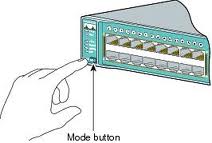  This interrupts the boot process before the Flash file system can initialize, and after a short while (continue holding the “mode” button) you will see the following prompt:Using driver version 1 for media type 1Base ethernet MAC Address: 4c:30:2d:81:ef:80Xmodem file system is available.The password-recovery mechanism is enabled.The system has been interrupted prior to initializing theflash filesystem. The following commands will initializethe flash filesystem, and finish loading the operatingsystem software:flash_init bootswitch: Step 2.Initialize the flash file system with the command: flash_init“switch: flash_init”Initializing Flash...mifs[2]: 10 files, 1 directoriesmifs[2]: Total bytes : 1806336mifs[2]: Bytes used : 612352mifs[2]: Bytes available : 1193984mifs[2]: mifs fsck took 1 seconds.mifs[3]: 0 files, 1 directoriesmifs[3]: Total bytes : 3870720mifs[3]: Bytes used : 1024mifs[3]: Bytes available : 3869696mifs[3]: mifs fsck took 0 seconds.mifs[4]: 5 files, 1 directoriesmifs[4]: Total bytes : 258048mifs[4]: Bytes used : 9216mifs[4]: Bytes available : 248832mifs[4]: mifs fsck took 0 seconds.mifs[5]: 5 files, 1 directoriesmifs[5]: Total bytes : 258048mifs[5]: Bytes used : 9216mifs[5]: Bytes available : 248832mifs[5]: mifs fsck took 1 seconds. -- MORE --mifs[6]: 566 files, 19 directoriesmifs[6]: Total bytes : 57931776mifs[6]: Bytes used : 28429312mifs[6]: Bytes available : 29502464mifs[6]: mifs fsck took 21 seconds....done Initializing Flash. Step 3.Delete the config.text file from the flash directory:“switch: del flash:config.text”Are you sure you want to delete "flash:config.text" (y/n)?yFile "flash:config.text" deleted Step 4.Delete the vlan.dat file from the flash directory:“switch: del flash:vlan.dat”Are you sure you want to delete "vlan.dat" (y/n)?yFile "flash:vlan.dat" deleted Step 5.Reboot the switch and you’re done:“switch: boot”Loading "flash:c2960s-universalk9-mz.122-58.SE2.bin"...--- System Configuration Dialog ---Enable secret warning----------------------------------In order to access the device manager, an enable secret is requiredIf you enter the initial configuration dialog, you will be prompted for the enable secretIf you choose not to enter the intial configuration dialog, or if you exit setup without setting the enable secret,please set an enable secret using the following CLI in configuration mode-enable secret 0 <cleartext password>----------------------------------Would you like to enter the initial configuration dialog? [yes/no]:% Please answer 'yes' or 'no'.Cisco ConsoleConnect using PuTTY on your Com port. If it is the initial setup say No to the initial configuration dialogYou should see “Switch>”Type “en” this is short for enableYou should see “Switch#”Check the initial run configuration by typing “sh running-config" or type “sh run” and hit the Tab key to auto complete “sh” is short for “show”Press space to keep going through the informationGlobal ConfigurationType “configure t” or “conf” and press Tab to auto completeType “hostname” to change the name of the switch e.g. “WBLSwitch2”You should now see your switches names instead of “Switch#” Set up VLANType “int vlan 1” Type “ip address 192.0.0.0” the followed by the subnet mask change the IP to what IP you want the switch to be on and make sure you have the right sub net. It should look something like this “ip address 192.168.0.0 255.255.255.0”Set up Default GatewayAt global level configuration“ip default-gateway 192.168.1.1Set up Telnet/SSH“line vty 0 15”“password BPR”Set password to allow privileged access Make sure you’re in the (config) levelType “enable secret ?” This will show the commands available for the passwordWe will use “0” “enable secret 0 BPR”Type “service password-encryption"“end”Saving the configuration“copy running-config startup-config"Press enter afterwardsIt should be savedReboot the switch to make all settings ‘stick’Useful commands“?” Show what commands are available“exit” to go back to standard “config”Int range g0/1 - 48Chanel groups.WBLSwitch3#conf tEnter configuration commands, one per line.  End with CNTL/Z.WBLSwitch3(config)#intWBLSwitch3(config)#interface ranWBLSwitch3(config)#interface range FASWBLSwitch3(config)#interface range FAStEthernet 0/43 - 45WBLSwitch3(config-if-range)#chaWBLSwitch3(config-if-range)#channel-groupWBLSwitch3(config-if-range)#channel-group 1WBLSwitch3(config-if-range)#channel-group 1 modWBLSwitch3(config-if-range)#channel-group 1 mode acWBLSwitch3(config-if-range)#channel-group 1 mode activeCreating a port-channel interface Port-channel 1WBLSwitch3(config-if-range)#chanWBLSwitch3(config-if-range)#channel-protWBLSwitch3(config-if-range)#channel-protocol lacpWBLSwitch3(config-if-range)#channel-protocol lacpWBLSwitch3(config-if-range)#exitWBLSwitch3(config)#exitWBLSwitch3#sh ruWBLSwitch3#sh running-configBuilding configuration...TrunkWBLSwitch3(config)#intWBLSwitch3(config)#interface raWBLSwitch3(config)#interface range fa0WBLSwitch3(config)#interface range fa0/43 - 45WBLSwitch3(config-if-range)#switWBLSwitch3(config-if-range)#switchport modeWBLSwitch3(config-if-range)#switchport mode trunkWBLSwitch3(config-if-range)#exitWBLSwitch3(config)#exitWBLSwitch3#conf tEnter configuration commands, one per line.  End with CNTL/Z.WBLSwitch3(config)#switchWBLSwitch3(config)#switchpoWBLSwitch3(config)#switchportWBLSwitch3(config)#switchport moWBLSwitch3(config)#interface range fa0/43 - 45WBLSwitch3(config-if-range)#switchWBLSwitch3(config-if-range)#switchport modWBLSwitch3(config-if-range)#switchport mode dyWBLSwitch3(config-if-range)#switchport mode dynamic ?  auto       Set trunking mode dynamic negotiation parameter to AUTO  desirable  Set trunking mode dynamic negotiation parameter to DESIRABLEWBLSwitch3(config-if-range)#switchport mode dynamic desirableChange turnk mode!(config-if)#switchport trunk encapsulation ?Reset certain ports WBLSwitch3(config)#default interface range fastEthernet 0/43 - 45 